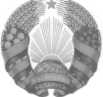 _____________________№_____________На №____________ ад _____________Главные управления по образованиюБрестского, Витебского, Минского, Могилевского облисполкомовГлавные управления образованияГомельского, Гродненского облисполкомовКомитет по образованиюМингорисполкомаМинистерство образования Республики Беларусь обращает внимание, что в соответствии с пунктом 10 статьи 86 Кодекса Республики Беларусь об образовании в образовательном процессе учреждений образования, реализующих образовательные программы дошкольного, общего среднего, специального образования (далее – учреждения образования), допускается использование:учебников и учебных пособий, имеющих грифы «Утверждено Министерством образования Республики Беларусь» и «Допущено Министерством образования Республики Беларусь»;иных видов учебных изданий (учебно-методические пособия, учебные наглядные пособия, пособия, практикумы, хрестоматии и др.), имеющих гриф «Рекомендовано научно-методическим учреждением «Национальный институт образования» Министерства образования Республики Беларусь» (далее – Национальный институт образования).Использование в образовательном процессе учебных изданий без указанных выше грифов категорически запрещается. Необходимо принять меры по недопущению:использования в учреждениях образования изданий, не имеющих грифа Министерства образования или Национального института образования, реализации учебных изданий в учреждениях образования, при этом неукоснительно обеспечить приобретение учебных изданий в розничной торговой сети.В учреждениях общего среднего образования по данному вопросу необходимо организовать проведение информационно-разъяснительной работы со всеми участниками образовательного процесса: педагогами, учащимися и их законными представителями.Дополнительно информируем, что в 2023/2024 учебном году Министерством образования будет проведен мониторинг в учреждениях образования по вопросу использования всех видов учебных изданий в образовательном процессе.Просим довести данную информацию до сведения администраций учреждений образования и всех заинтересованных.Министр								А.И. Иванец02-01 Кудоярова 222 64 92вул. Савецкая, 9, 220010, г. Мінск
тэл. (+375 17) 327 47 36, факс (+375 17) 200 84 83
e-mail: info@edu.gov.byул. Советская, 9, 220010, г. Минск
тел. (+375 17) 327 47 36, факс (+375 17) 200 84 83
e-mail: info@edu.gov.by